PROJETO DE DECRETO-LEGISLATIVO Nº 4/2019Dispõe sobre a concessão do Título Honorífico de “Cidadão Barbarense” ao Antônio Ap. de Melo *Cido do Crema* - dando outras providências. Autoria: Vereador Cláudio Peressim.Felipe Sanches Silva, Presidente da Câmara Municipal de Santa Bárbara d’Oeste, no uso das atribuições que lhe são conferidas pelo Art. 26, IV, da Lei Orgânica do município de Santa Bárbara d’Oeste e pelo Art. 12, I, “e”, do Regimento Interno desta Casa de Leis, faz saber que a Câmara Municipal aprovou e ele promulga o seguinte Projeto de Decreto-Legislativo:Art. 1º Fica concedido o Título Honorífico de “Cidadão Barbarense” ao Comerciante Antônio Ap de Melo  § 1º A biografia do homenageado faz parte integrante deste Decreto-Legislativo.§ 2º Esta homenagem é de iniciativa do Vereador                 Cláudio Peressim.Art. 2º  A Presidência da Câmara Municipal manterá contato com o agraciado para a entrega do Diploma.Art. 3º As despesas decorrentes da execução do presente Decreto-Legislativo correrão por conta de verba própria consignada no orçamento vigente.Art. 4º - Este Decreto-Legislativo entrará em vigor na data de sua publicação, revogadas as disposições em contrário.Plenário “Dr. Tancredo Neves”, em 09 de maio de 2.019.CLÁUDIO PERESSIMVereador – Vice Presidente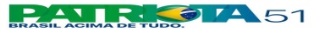 BiografiaAntônio Ap de MeloAntônio Aparecido de Melo é comerciante, da cidade de Santa Bárbara d´Oeste, nascido em São João do Ivaí no estado do Paraná. É proprietário junto com a família da rede de supermercado Crema com 02 lojas em nossa cidade e uma na cidade de Americana.  Vida PessoalNascido na cidade de São João do Ivaí no Estado do Paraná e desde cedo aprendeu a importância da família e da educação embasada em valores sólidos, características que Antônio Aparecido de Melo sempre se preocupou em passar para os seus 03 filhos Matheus, Vania e Caroline. Antônio é filho de Luiz Raimundo de Melo e de Maria Odete Guedes de Melo. Casado com Regina Freitas de Melo. Em 1978 a família Melo muda-se para Santa Bárbara d´Oeste e compra um pequeno Bar na Rua do Alumínio no bairro Molon, logo depois a família comprou um mercadinho na Rua do Cobre e em 1984 adquiri um pequeno supermercado o mercadinho Crema. Junto com seus familiares pais e irmãos começa uma trajetória de trabalho que completa 34 anos com o supermercado Crema. Em 2013 inaugura a segunda loja na Rua Limeira em 2018 a terceira loja na Cidade de Americana. Conhecido como Cido do Crema ele não perdeu sua origem humildade e com carisma junto com seus familiares Cido do Crema é respeitado por amigos e queridos pelos seus mais de 700 colaboradores diretos e muitos indiretos por tudo isso pela trajetória de sucesso e pela sua pessoa homem do bem que acredita em nossa cidade vem nossa homenagem indicando para titulo de cidadão Barbarense. Plenário “Dr. Tancredo Neves”, em 09 de maio de 2.019.                                 Cláudio Peressim          -vereador-